Ponedeljek, 20. 4. 2020, pouk poteka po urnikuDelo lahko opraviš popolnoma sam. Počasi in zbrano preberi navodila pri vsakem predmetu. Potem se dela loti samostojno.SLJ:Berilo, str. 100, 101: Poljub za princesko Kvakico, branjeOdlomek preberi dvakrat, med branjem si vzemi odmor.Si že slišal za besedo minister?Napiši naslov Poljub za princesko Kvakico v zvezek.Ilustriraj prebrano zgodbo.MAT:Dopolni do desetice: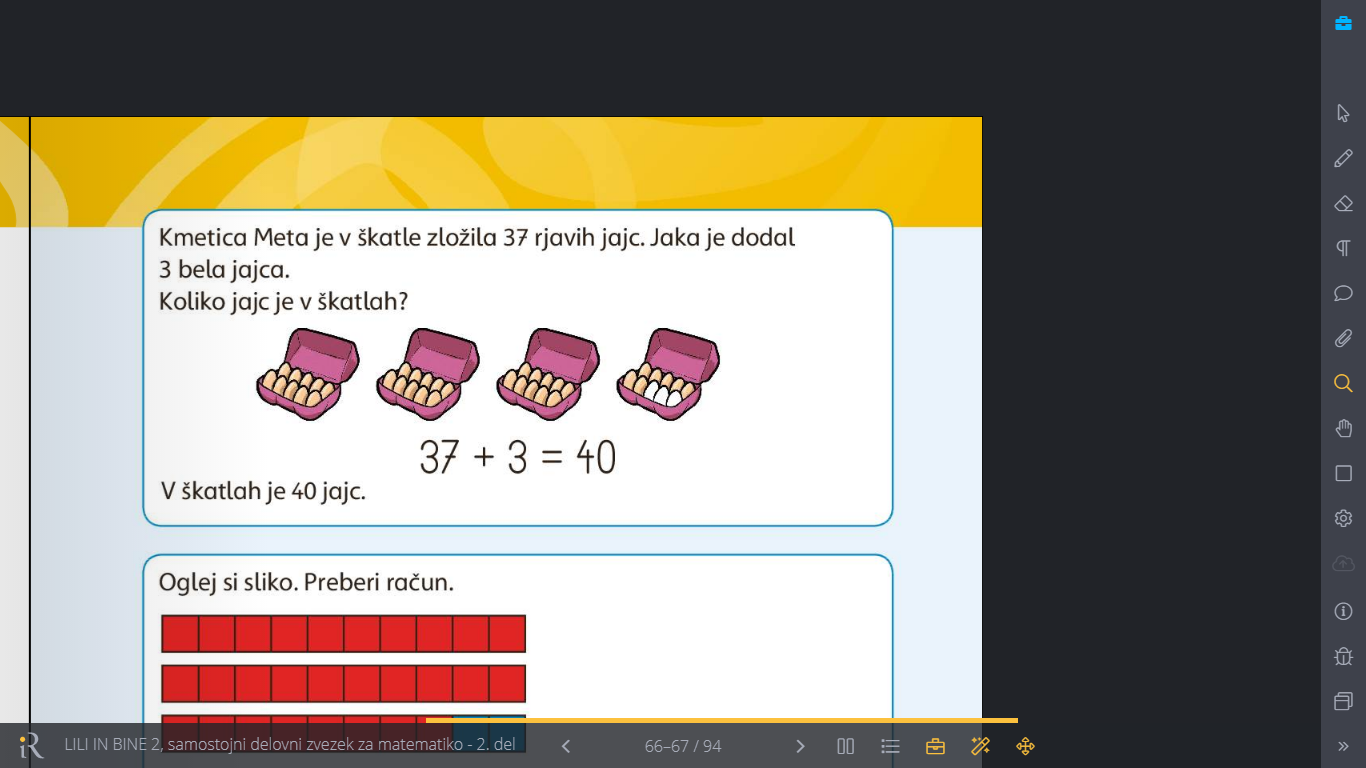 Prepiši v zvezek in izračunaj.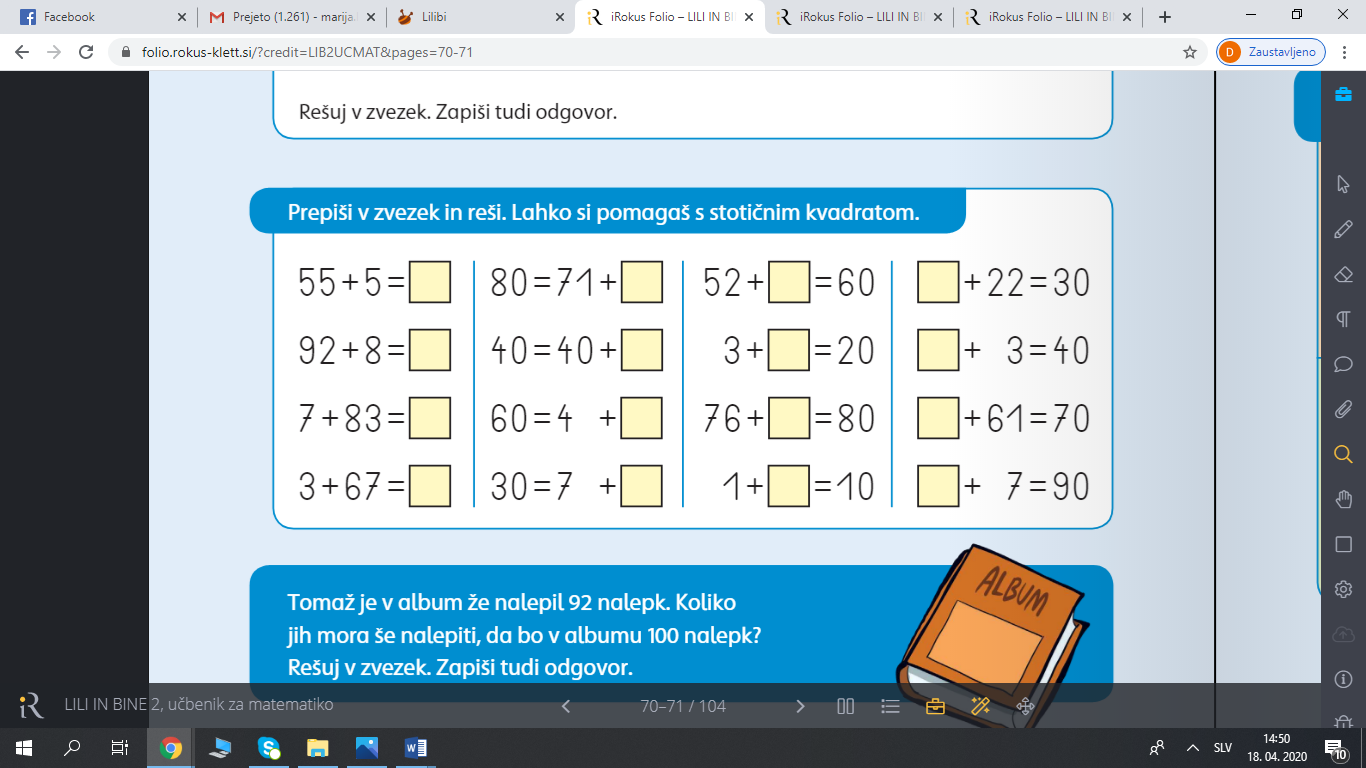 Oglej si naloge na strani 67 v DZ in jih reši.GUM: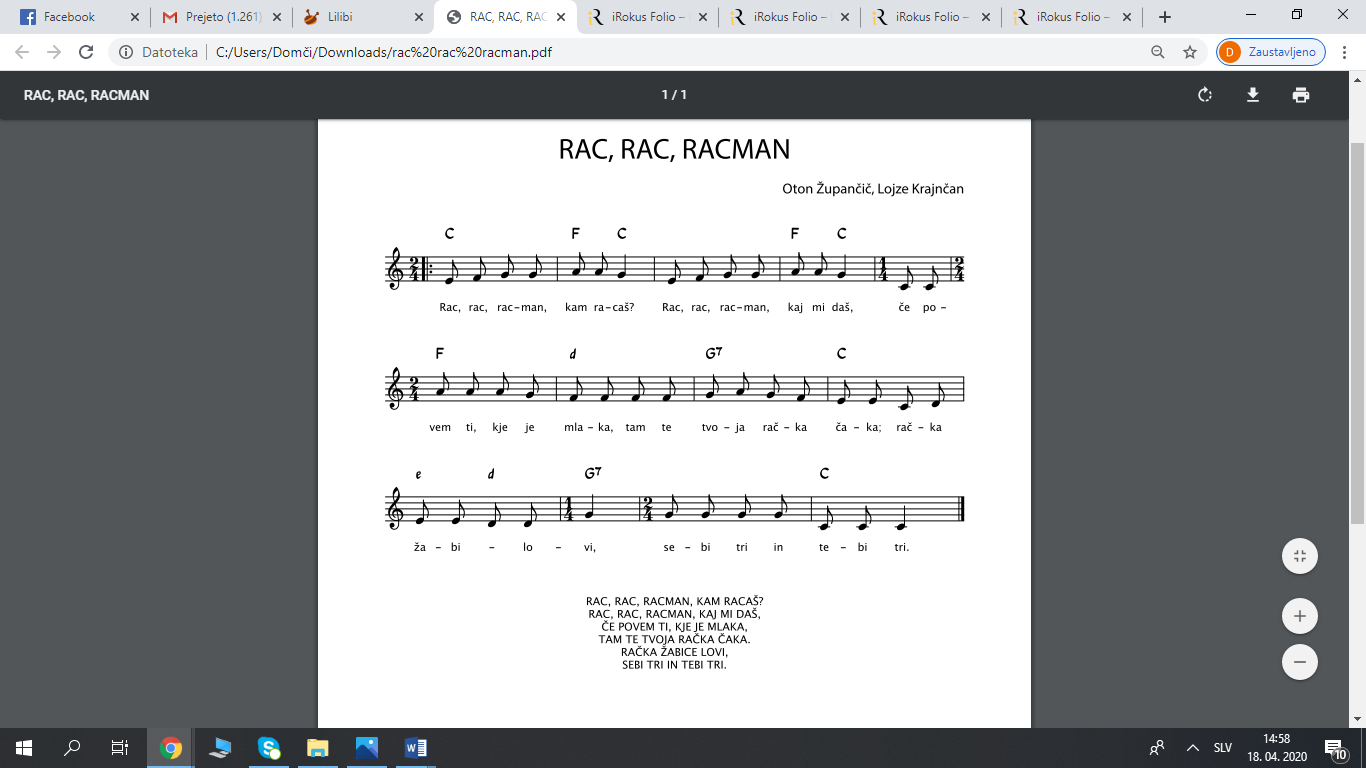 Če pesmico poznaš, si jo zapoj.Vsaj dvakrat jo preberi.Napiši naslov v zvezek, ilustriraj pesmico.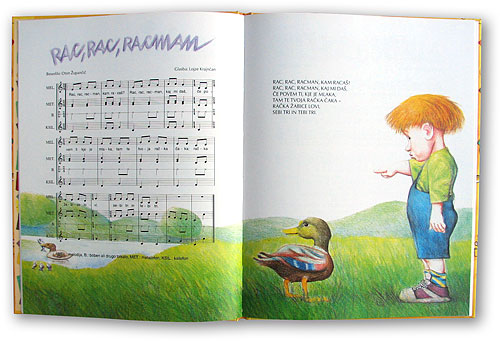 SPOSKRBIM ZA OKOLJENariši vsaj štiri stvari, kako skrbiš za okolje.Naredi miselni vzorec, lahko prerišeš spodnjega.Pogovori se doma o skrbi za okolje.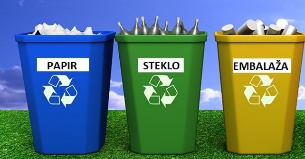 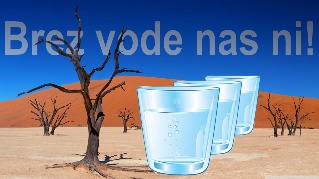 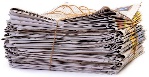 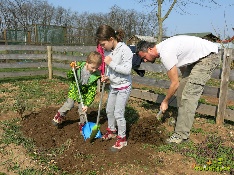 Delo, opravi počasi, med delom si odpočij. ŽELIM TI USPEŠEN DAN, PREDVSEM PA …BODI DOMA!!!Tvoja učiteljica.